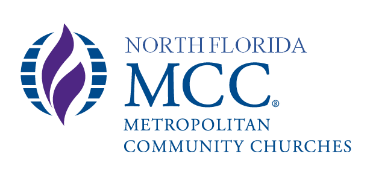 Special Congregational Meeting Minutes						March 14, 2021Virtual attendees: (via Zoom meeting)Betty AdamsDean HeatonKim WilliamsDeb YoungSue DeLuciaBrenda Roller (non-member/counter)Call to Order at 12:35 pmRev. Karla Dutey-AmburgeyKaren KendallGisselle KingKathy WaiteKathy DeLuciaOpening prayer by Rev. Karla20% required for Quorum. 10 in attendance. Quorum met. Review of proposed CHANGE in bylaws. Motion to approve change to Bylaws by Kathy Waite, 2nd by Kathy DeLucia. Motion passed.Review of proposed ADDITION to bylaws. Motion to approve addition to Bylaws by Kim, 2nd by Betty.  Motion passed. Closing Prayer by KarenMeeting adjourned at 12:45 pmRespectfully submitted: Gisselle King, Clerk